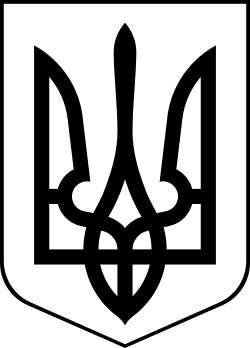 УкраїнаМЕНСЬКА МІСЬКА РАДАЧернігівська область(друга сесія восьмого скликання) РІШЕННЯ23 грудня 2020 року	№88Про внесення змін до рішення 43 сесії 7 скликання Менської міської ради від 29 вересня 2020 року №470 Сащенко Л.М.Розглянувши звернення гр. Сащенко Любові Миколаївни щодо внесення змін до рішення, 43 сесії 7 скликання Менської міської ради від 29.09.2020 р. №470 «Про затвердження громадянам технічної документації із землеустрою для будівництва і обслуговування житлового будинку, господарських будівель і споруд на території Менської ОТГ», керуючись ст.12 Земельного кодексу України, ст. 26 Закону України «Про місцеве самоврядування в Україні», Менська міська рада В И Р І Ш И Л А :1. Внести зміни до рішення, 43 сесії 7 скликання Менської міської ради від 29.09.2020 р. № 470 «Про затвердження громадянам технічної документації із землеустрою для будівництва і обслуговування житлового будинку, господарських будівель і споруд на території Менської ОТГ», де в тексті позицію:«- Сащенко Любов Миколаївна, площею 0,25 га.»,замінити на позицію:«- Сащенко Любов Миколаївна, площею 0,2272 га.», по всьому тексту.2. Контроль за виконанням рішення покласти на постійну комісію з питань містобудування, будівництва, земельних відносин та охорони природи, згідно до регламенту роботи Менської міської ради.Міський голова							Г.А. Примаков